 15.05.2018 года наша школа в лице педагога-организатора ОБЖ Остапенко Е.А. встречала гостя из района - инспектора ГИБДД (ГАИ) МО МВД России «Березовский» старшего лейтенанта полиции Батура А.А.  Для ребят 5-10 классов были проведены профилактические беседы, на которой  были освещены вопросы правил дорожного движения, приведена статистика правонарушений  за последние месяцы. Познавательное  видео продемонстрировало, как правильно переходить через дорогу, как следует себя вести, если ты участник дорожного движения на велосипеде, а так же ошибки которые часто допускаются людьми. Такие беседы очень актуальны,  ведь впереди летние каникулы, и очень хочется, чтобы ребята не нарушали правила  и школьникам не следует забывать об опасностях на проезжей части. На уроках «Окружающего мира» в 1-4 класс (учитель Остапенко Н.И.) ребята в этой четверти повторили и  изучили темы по безопасности движения.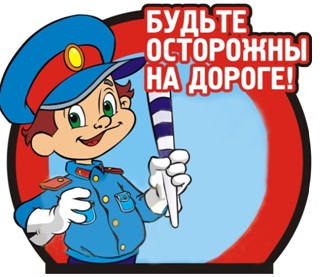 Учитель-методист Сапарина Т.В.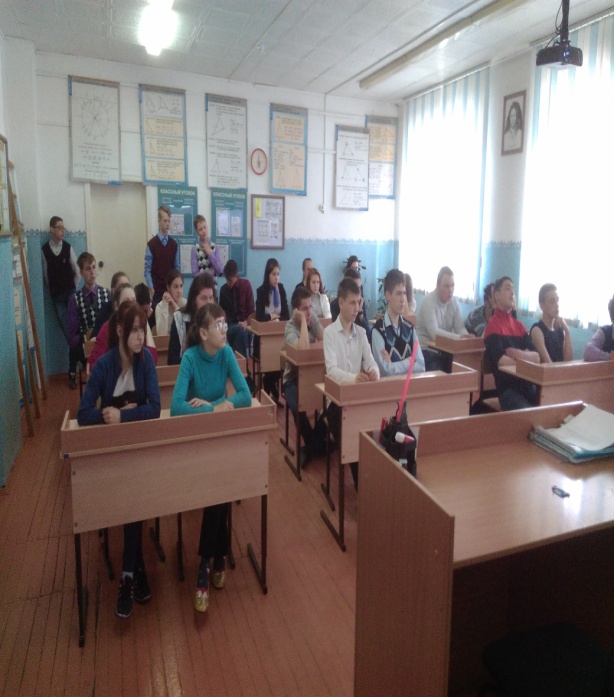 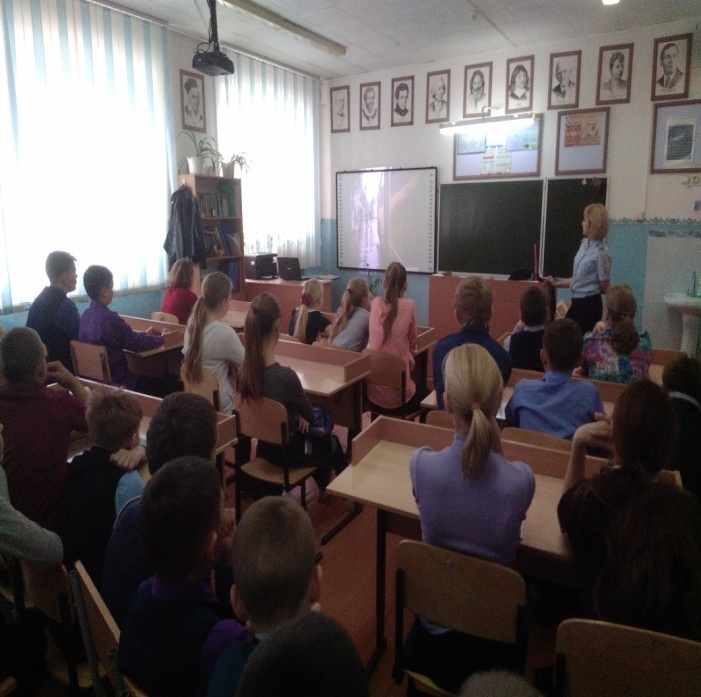 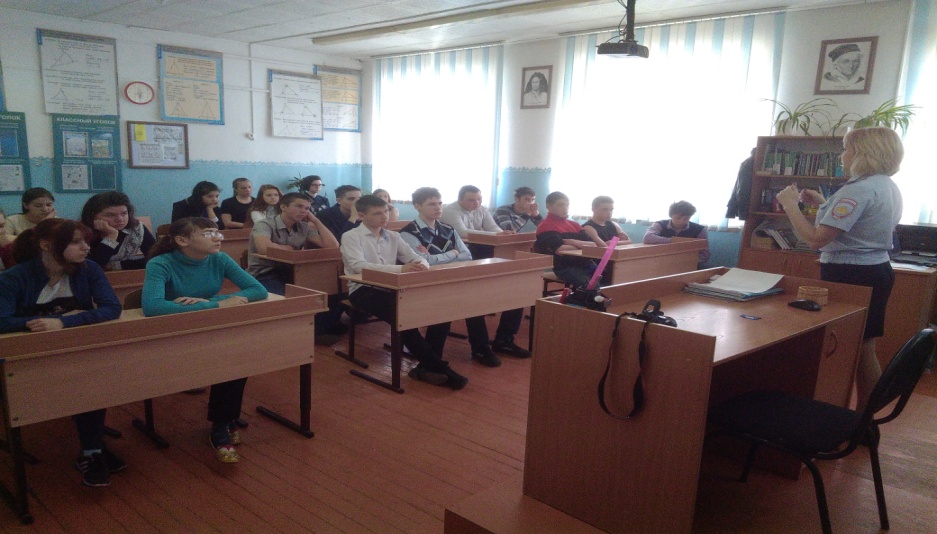 